		Соглашение		О принятии согласованных технических правил Организации Объединенных Наций для колесных транспортных средств, предметов оборудования и частей, которые могут быть установлены и/или использованы на колесных транспортных средствах, и об условиях взаимного признания официальных утверждений, выдаваемых на основе этих правил Организации Объединенных Наций*		(Пересмотр 3, включающий поправки, вступившие в силу 14 сентября 2017 года)_________		Добавление 159 — Правила № 160 ООН		Пересмотр 1 — Поправка 1Дополнение 1 к первоначальному варианту Правил — Дата вступления в силу: 8 октября 2022 года 		Единообразные предписания, касающиеся официального утверждения автотранспортных средств в отношении регистратора данных о событияхНастоящий документ опубликован исключительно в информационных целях. Аутентичным и юридически обязательным текстом является документ: ECE/TRANS/WP.29/2022/26. _________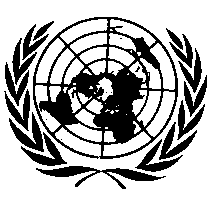 ОРГАНИЗАЦИЯ ОБЪЕДИНЕННЫХ НАЦИЙПункт 1.3 изменить следующим образом:«1.3	Из области применения исключаются следующие элементы данных: ИНТС, связанные с транспортным средством сведения, данные о местоположении/позиционировании, информация о водителе, дата и время того или иного события».Пункт 2, включить новые подпункты 2.2–2.4, 2.6–2.11, 2.13, 2.17, 2.23, 2.28, 2.42 и 2.61
следующего содержания:«2.2	“Система вызова экстренных оперативных служб” означает систему, которая активируется либо автоматически с помощью бортовых датчиков, либо вручную, передает по беспроводным сетям мобильной связи общего пользования набор данных, связанных с аварией, и обеспечивает аудиоканал экстренной связи между водителем/пассажирами транспортного средства и пунктом экстренной связи.2.3	“Адаптивная система поддержания заданной скорости” ‒‒ это система, сообщающая транспортному средству ускорение или замедление с целью автоматического поддержания заданной водителем скорости и заданного водителем расстояния до движущегося впереди транспортного средства.2.4	“Состояние системы автоматического экстренного торможения” означает режим работы системы, которая способна автоматически выявлять опасность неминуемого столкновения спереди и приводить в действие тормозную систему для снижения скорости транспортного средства с целью предупреждения столкновения или смягчения его последствий.2.6	“Автоматизированная функция рулевого управления категории А” означает функцию электронной системы управления, в рамках которой приведение в действие системы рулевого управления может происходить в результате автоматической оценки сигналов, инициируемых на борту транспортного средства, возможно, в сочетании с пассивными элементами инфраструктуры, для обеспечения управления в целях оказания помощи водителю при осуществлении маневров на низкой скорости или при парковке.2.7	“Автоматизированная функция рулевого управления категории B1” означает функцию электронной системы управления, в рамках которой приведение в действие системы рулевого управления может происходить в результате автоматической оценки сигналов, инициируемых на борту транспортного средства, возможно, в сочетании с пассивными элементами инфраструктуры, для обеспечения управления с целью помочь водителю удерживать транспортное средство в пределах выбранной полосы движения, воздействуя на боковое перемещение транспортного средства.2.8	“Автоматизированная функция рулевого управления категории B2” означает функцию электронной системы управления, в рамках которой приведение в действие системы рулевого управления может происходить в результате автоматической оценки сигналов, инициируемых на борту транспортного средства, возможно, в сочетании с пассивными элементами инфраструктуры, для обеспечения управления с целью удержания транспортного средства в пределах полосы его движения посредством воздействия на боковое перемещение транспортного средства в течение продолжительных периодов времени без дальнейших команд/подтверждения со стороны водителя.2.9	“Автоматизированная функция рулевого управления категории С” означает функцию электронной системы управления, в рамках которой приведение в действие системы рулевого управления может происходить в результате автоматической оценки сигналов, инициируемых на борту транспортного средства, возможно, в сочетании с пассивными элементами инфраструктуры, для обеспечения управления в целях выполнения одного бокового маневра (например, смены полосы)
по команде водителя.2.10	“Автоматизированная функция рулевого управления категории D” означает функцию электронной системы управления, в рамках которой приведение в действие системы рулевого управления может происходить в результате автоматической оценки сигналов, инициируемых на борту транспортного средства, возможно, в сочетании с пассивными элементами инфраструктуры, для обеспечения управления в целях указания на возможность выполнения одного бокового маневра (например, смены полосы), однако эта функция реализуется только после подтверждения водителем.2.11	“Автоматизированная функция рулевого управления категории Е” означает функцию электронной системы управления, в рамках которой приведение в действие системы рулевого управления может происходить в результате автоматической оценки сигналов, инициируемых на борту транспортного средства, возможно, в сочетании с пассивными элементами инфраструктуры, для обеспечения управления в целях непрерывного определения наличия возможности выполнения маневра (например, смены полосы) и выполнения таких маневров в течение продолжительных периодов времени без дальнейших команд/подтверждения со стороны водителя.2.13	“Корректировочная функция рулевого управления” означает контрольную функцию электронной системы управления, в рамках которой в течение ограниченного промежутка времени изменение угла поворота одного или нескольких колес может происходить в результате автоматической оценки сигналов, инициируемых на борту транспортного средства, с целью компенсировать внезапное изменение боковой силы, действующей на транспортное средство, повысить его устойчивость (например, при боковом ветре, неоднородном сцеплении с дорожной поверхностью (неоднородном значении коэффициента
трения μ)) или скорректировать траекторию транспортного средства при выходе из полосы движения (например, во избежание пересечения линии разметки или выезда за пределы проезжей части).2.17	“Экстренная функция рулевого управления” означает функцию управления, которая способна автоматически обнаруживать опасность потенциального столкновения и автоматически активировать на ограниченный период времени систему управления транспортным средством, позволяющую управлять транспортным средством в целях предотвращения или смягчения последствий столкновения с препятствием, создающим помеху на траектории данного транспортного средства, либо в том случае, когда помеха на траектории данного транспортного средства представляется неминуемой.2.23	“Время срабатывания центральной подушки безопасности для защиты от бокового удара с противоположной стороны” означает время развертывания подушки безопасности, расположенной между водителем и пассажиром, сидящим на переднем сиденье, относительно нулевого момента времени.2.28	“Система предупреждения о выходе из полосы движения” означает систему предупреждения водителя о непреднамеренном отклонении транспортного средства от полосы, по которой оно движется.2.42	“Опрокидывание” означает любой поворот транспортного средства
на 90 или более градусов вокруг любой истинной продольной или поперечной оси.2.61	“Система контроля давления в шинах” означает систему, установленную на транспортном средстве и способную выполнять функцию оценки внутреннего давления в шинах либо изменения этого внутреннего давления с течением времени и передавать соответствующую информацию пользователю во время движения транспортного средства».Пункты 2.1, 2.26–2.27, 2.66, 2.69–2.70 изменить следующим образом:«2.1	“Функциональная активность антиблокировочной тормозной системы” означает, что антиблокировочная тормозная система активно осуществляет функцию контроля за тормозами транспортного средства.2.26	“Цикл зажигания на момент аварии” означает задаваемое ЭУБ РДС число (количество) циклов переключения режимов на момент аварии начиная с первого использования РДС.2.27	“Цикл зажигания на момент выгрузки данных” означает задаваемое ЭУБ РДС число (количество) циклов переключения режимов на момент выгрузки данных начиная с первого использования РДС.2.66	“Направление по оси x” означает направление по оси x транспортного средства, проходящей параллельно продольной осевой линии транспортного средства. Положительное направление по оси x соответствует направлению движения транспортного средства вперед.2.69	“Величина крена транспортного средства” означает изменение по времени угла наклона транспортного средства относительно его оси х, определяемое системой датчиков.2.70	“Скорость рыскания транспортного средства” означает изменение по времени угла наклона транспортного средства относительно его оси z, определяемое системой датчиков».Пункты 2.3 (прежний) ‒‒ 2.68 пронумеровать как пункты 2.5–2.70 соответственно.Пункт 5.3.2 изменить следующим образом:«5.3.2	Условия для начала блокировки данных	Находящиеся в памяти данные о событии блокируются, с тем чтобы не допустить их дальнейшей перезаписи данными о последующих событиях, при соблюдении приведенных ниже условий:»	Приложение 4, таблицу 1 «Элементы данных и их формат» изменить следующим образом:«Таблица 1»E/ECE/TRANS/505/Rev.3/Add.159/Rev.1/Amend.1E/ECE/TRANS/505/Rev.3/Add.159/Rev.1/Amend.1E/ECE/TRANS/505/Rev.3/Add.159/Rev.1/Amend.124 November 2022Элемент
данныхУсловие 
для выполнения требованияИнтервал/время регистрации (относительно нулевого
момента
времени)Частота дискретизации (количество отсчетов
в секунду)Минимальный диапазонТочностьРазрешение4Регистрация 
события(ий), 
относящегося(ихся)Продольная составляющая ΔVОбязательно — 
не требуется
при регистрации продольного ускорения
с частотой
≥500 Гц
в пределах надлежащего диапазона и с разрешением, необходимым
для расчета ΔV
с требуемой точностьюОт 0 до 250 мс или от 0 до времени окончания события
плюс 30 мс,
в зависимости
от того, какой
из этих интервалов короче100От –100 км/ч
до +100 км/ч±10 %1 км/чК плоскостиМаксимальное
значение продольной составляющей ΔVОбязательно — 
не требуется
при регистрации продольного ускорения
с частотой
≥500 ГцОт 0 до 300 мс или от 0 до времени окончания события
плюс 30 мс,
в зависимости
от того, какой
из этих интервалов корочеН/ПОт –100 км/ч
до +100 км/ч±10 %1 км/чК плоскостиВремя
максимального
значения продольной составляющей ΔVОбязательно — 
не требуется
при регистрации продольного ускорения
с частотой
≥500 ГцОт 0 до 300 мс или от 0 до времени окончания события
плюс 30 мс,
в зависимости
от того, какой
из этих интервалов корочеН/ПОт 0 до
300 мс или
от 0 до времени
окончания
события
плюс 30 мс,
в зависимости
от того, какой
из этих
интервалов
короче±3 мс2,5 мсК плоскостиСкорость
по показаниям
систем
транспортного
средстваОбязательноОт –5,0
до 0 сек2От 0 км/ч 
до 250 км/ч±1 км/ч1 км/чК плоскости
К опрокидыванию
К УУДДПоложение
дроссельной
заслонки, в %
от максимального открытия
(или в % от полного выжимания педали акселератора)ОбязательноОт –5,0
до 0 сек2От 0
до 100 %±5 %1 %К плоскости
К опрокидыванию
К УУДДРабочий тормоз, включен/выклю-ченОбязательноОт –5,0
до 0 сек2Включен
или выключенН/ПВключен
или выключенК плоскости
К УУДД
К опрокидываниюЦикл зажигания
на момент аварииОбязательно–1,0 секН/ПОт 0
до 60 000±1 цикл1 циклК плоскости
К УУДД
К опрокидываниюЦикл зажигания
на момент выгрузки данныхОбязательноНа момент выгрузки
данныхН/ПОт 0
до 60 000±1 цикл1 циклК плоскости
К УУДД
К опрокидываниюСостояние ремня безопасности
водителяОбязательно–1,0 секН/ППристегнут,
Не пристегнутН/ППристегнут,
Не пристегнутК плоскости
К опрокидываниюПредупреждаю-щий сигнал подушки безопасностиОбязательно–1,0 секН/ПВключен
или выключенН/ПВключен
или выключенК плоскости
К опрокидываниюВремя срабатывания фронтальной подушки безопасности со стороны водителя (в случае одноэтапной
системы) или время до первого этапа ее развертывания (в случае
многоэтапной
системы)ОбязательноВо время
событияН/П0–250 мс±2 мс1 мсК плоскостиВремя срабатывания фронтальной подушки безопасности со стороны сидящего впереди пассажира (в случае одноэтапной системы) или время до первого этапа ее развертывания (в случае
многоэтапной
системы).ОбязательноВо время
событияН/П0–250 мс±2 мс1 мсК плоскостиЧисло событий в случае многоэтапной аварииЕсли
регистрируетсяВо время
событияН/П1 или болееН/П1 или 
болееК плоскости
К УУДД
К опрокидываниюВремя между
событиями 1 и 2ОбязательноПо мере необходимостиН/П0–5,0 сек±0,1 сек0,1 секК плоскости
К опрокидываниюФайл записан
полностьюОбязательноПосле всех остальных
данныхН/ПДа или нетН/ПДа или нетК плоскости
К УУДД
К опрокидываниюБоковое ускорение(после аварии)Если
регистрируетсяОт 0 до 250 мс или от 0 до времени окончания события плюс 30 мс, в зависимости от того, какой из этих интервалов короче11500От –50
до +50 g±10 %1 gК плоскости
К опрокидываниюПродольное
ускорение
(после аварии)Если
регистрируетсяОт 0 до 250 мс или от 0 до времени окончания события плюс 30 мс, в зависимости от того, какой из этих интервалов короче500От –50
до +50 g±10 %1 gК плоскостиНормальное
ускорение(после аварии)Если
регистрируетсяОт 0 до по меньшей мере 250 мс10 От –5 до +5 g±10 %0,5 gК опрокидываниюБоковая
составляющая ΔVОбязательно — 
не требуется
при регистрации бокового
ускорения
с частотой
≥500 Гц
в пределах надлежащего диапазона и с разрешением, необходимым
для расчета ΔV
с требуемой точностьюОт 0 до 250 мс или от 0 до времени окончания события
плюс 30 мс,
в зависимости
от того, какой
из этих интервалов короче100От –100 км/ч 
до +100 км/ч±10 %1 км/чК плоскостиМаксимальное 
значение боковой составляющей ΔVОбязательно — 
не требуется
при регистрации бокового
ускорения
с частотой
≥500 ГцОт 0 до 300 мс или от 0 до времени окончания события плюс 30 мс, в зависимости от того, какой из этих интервалов корочеН/ПОт –100 км/ч 
до +100 км/ч±10 %1 км/чК плоскостиВремя
максимального значения боковой составляющей ΔVОбязательно — 
не требуется
при регистрации бокового
ускорения
с частотой
≥500 ГцОт 0 до 300 мс или от 0 до времени окончания события плюс 30 мс, в зависимости от того, какой из этих интервалов корочеН/ПОт 0 до 300 мс или
от 0 до времени
окончания события плюс 30 мс, в зависимости от того, какой из этих интервалов
короче±3 мс2,5 мсК плоскостиВремя
максимального
значения результирующей ΔVОбязательно — 
не требуется
при регистрации соответствующего ускорения
с частотой
≥500 ГцОт 0 до 300 мс или от 0 до времени окончания события плюс 30 мс, в зависимости от того, какой из этих интервалов корочеН/ПОт 0 до 300 мс или
от 0 до времени
окончания
события плюс 30 мс, в зависимости от того, какой из этих интервалов короче±3 мс2,5 мсК плоскостиЧисло оборотов двигателя в минутуОбязательноОт –5,0
до 0 сек2От 0 до 10 000 об/мин±100 об/мин100 об/минК плоскости
К опрокидываниюУгол крена транспортного
средстваЕсли
регистрируетсяОт 0 до по меньшей мере
250 мс1110От –1 080 град.
до +1 080 град.±10 %10 град.К опрокидываниюВеличина крена транспортного
средстваОбязательно, если установлено соответствующее оборудование и используется в алгоритме управления системы защиты от опрокидыванияОт 0 до
не менее
250 мс1110От –240 до
+240 град./сек±10 %4 град./секК опрокидываниюФункциональная активность антиблокировоч-ной тормозной системыОбязательноОт –5,0
до 0 сек2Неисправна,
Не задействована, ЗадействованаН/ПНеисправна,
Не задействована, ЗадействованаК плоскости
К УУДД
К опрокидываниюКонтроль
устойчивостиОбязательноОт –5,0
до 0 сек2Неисправен,
Включен,
Выключен,
ЗадействованН/ПНеисправен,
Включен,
Выключен, ЗадействованК плоскости
К УУДД
К опрокидываниюПоворот 
рулевого колесаОбязательноОт –5,0
до 0 сек2От –250 град.
по часовой
стрелке до +250 град. против часовой стрелки±5 %±1 %К плоскости
К опрокидыванию
К УУДДСостояние ремня безопасности
сидящего впереди пассажира9Обязательно–1,0 секН/ППристегнут, Не пристегнутН/ППристегнут,
Не пристегнутК плоскости
К опрокидываниюСостояние блокировки
подушки безопасности
сидящего впереди пассажира9Обязательно–1,0 секН/ПЗаблокирована
или не заблокированаН/ПЗаблокирована или не заблокированаК плоскости
К опрокидываниюВремя до n-го этапа развертывания фронтальной
подушки безопасности со стороны водителя15Обязательно,
если со стороны водителя
установлена фронтальная 
подушка
безопасности с многоэтапным нагнетательным устройствомВо время
события Н/П0–250 мс±2 мс1 мсК плоскостиВремя до n-го этапа развертывания фронтальной подушки
безопасности
со стороны
сидящего впереди пассажира, 9Обязательно,
если со стороны сидящего
впереди
пассажира установлена фронтальная
подушка
безопасности с многоэтапным нагнетательным устройствомВо время
события Н/П0–250 мс±2 мс1 мсК плоскостиВремя срабатывания
боковой подушки безопасности
со стороны водителяОбязательноВо время
события Н/П0–250 мс±2 мс1 мсК плоскостиВремя срабатывания
боковой подушки безопасности со стороны сидящего впереди пассажираОбязательноВо время
события Н/П0–250 мс±2 мс1 мсК плоскостиВремя срабатывания
боковой шторки/ трубчатой подушки безопасности
со стороны водителяОбязательноВо время
события Н/П0–250 мс±2 мс1 мсК плоскости
К опрокидываниюВремя срабатывания
боковой шторки/ трубчатой подушки безопасности
со стороны пассажираОбязательноВо время
события Н/П0–250 мс±2 мс1 мсК плоскости
К опрокидываниюВремя срабатывания преднатяжителя
ремня безопасности
со стороны водителяОбязательноВо время
события Н/П0–250 мс ±2 мс1 мсК плоскости
К опрокидываниюВремя срабатывания преднатяжителя
ремня безопасности
со стороны сидящего впереди пассажира9ОбязательноВо время
события Н/П0–250 мс ±2 мс1 мсК плоскости
К опрокидываниюСостояние
позиционного переключателя
сиденья водителя
в крайнем переднем положенииОбязательно, 
если установлен 
и служит для обеспечения срабатывания–1,0 секН/ПДа или нетН/ПДа или нетК плоскости
К опрокидываниюСостояние
позиционного переключателя
сиденья сидящего впереди пассажира 
в крайнем переднем
положении9Обязательно, 
если установлен и служит для обеспечения срабатывания–1,0 секН/ПДа или нетН/ПДа или нетК плоскости
К опрокидываниюТип роста водителяЕсли
регистрируется–1,0 секН/П5-й процентиль женщин или
вышеН/ПДа или нетК плоскости
К опрокидываниюТип роста сидящего
впереди пассажира9Если
регистрируется–1,0 секН/ПАмериканский АИМ HIII 6-летнего ребенка или АИМ Q6 либо манекен
меньшего размераН/ПДа или нетК плоскости
К опрокидываниюСостояние ремней безопасности
сидящих сзади пассажировОбязательно–1,0 секН/ППристегнут,
Не пристегнутН/ППристегнут,
Не пристегнутК плоскости
К опрокидываниюСостояние предупреждаю-щего сигнала системы контроля давления
в шинахОбязательно–1,0 сек относительно нулевого
момента
времениН/ПН/ПН/ПВключено,
ВыключеноК плоскости
К опрокидываниюПродольное
ускорение(до аварии)ОбязательноОт –5,0
до 0 сек относительно нулевого
момента
времени2 от –1,5 g
до +1,5 g±10 %0,1 gК плоскости
К УУДДБоковое ускорение (до аварии)ОбязательноОт –5,0
до 0 сек относительно нулевого
момента
времени2от –1,0 g
до +1,0 g±10 %0,1 gК плоскости Скорость рыскания13ОбязательноОт –5,0
до 0 сек относительно нулевого
момента
времени2от –75 до
+75 град/сек±10 % от полного диапазона значений датчика0,1К плоскости
К опрокидываниюСостояние противопробук-совочной тормозной системыОбязательно
в отсутствие
системы
контроля устойчивости От –5,0
до 0 сек относительно нулевого
момента
времени2Неисправна,
Включена,
Выключена,
Задействована,Н/ПНеисправна,
Включена,
Выключена,
ЗадействованаК плоскости
К опрокидываниюСостояние системы автоматического экстренного
торможенияОбязательноОт –5,0
до 0 сек относительно нулевого
момента
времени2Н/ПН/ПНеисправна,
Отключена,
Включена,
но не
задействована,
Подает предупреждающий сигнал, но не задействована,
ЗадействованаК плоскости
К УУДД
К опрокидываниюСостояние системы поддержания
заданной скоростиОбязательноОт –5,0
до 0 сек относительно нулевого
момента
времени2Н/ПН/ПЗадействована, Неисправна,
Выключена,
Не задействованаК плоскости
К УУДД
К опрокидываниюСостояние адаптивной системы поддержания
заданной скорости (система автоматизирован-ного вождения уровня 1)ОбязательноОт –5,0
до 0 сек относительно нулевого
момента
времени2Н/ПН/ПЗадействована, Неисправна,
Выключена,
Не задействованаК плоскости
К УУДД
К опрокидываниюВремя срабатывания вторичной системы обеспечения безопасности
уязвимого участника дорожного движенияОбязательноВо время
событияН/П0–250 мс±2 мс1 мсК УУДДСостояние предупреждающе-го сигнала вторичной системы обеспечения безопасности
уязвимого участника дорожного движенияОбязательноОт –1,1
до 0 сек относительно нулевого
момента
времениН/ПН/ПН/ПВключено или выключеноК УУДДСостояние ремня безопасности
переднего сиденья
в среднем положении регулировкиОбязательно–1,0 секН/ППристегнут
Не пристегнутН/ППристегнут,
Не пристегнутК плоскости
К опрокидываниюВремя срабатывания центральной подушки безопасности для защиты от бокового удара с противоположной стороны9ОбязательноВо время
событияН/П0–250 мс±2 мс1 мсК плоскости
К опрокидываниюСостояние системы предупреждения
о выходе из полосы движенияОбязательноОт –5,0
до 0 сек2Н/ПН/ПНеисправна,
Выключена,
Включена, но
не срабатывает,
Включена ‒‒ срабатывает слева,
Включена ‒‒ срабатывает справаК плоскости
К опрокидываниюСостояние корректировочной функции рулевого управленияОбязательноОт –5,0
до 0 сек2Н/ПН/ПНеисправна,
Выключена,
Включена, но
не задействована, ЗадействованаК плоскости
К опрокидыванию Состояние экстренной функции рулевого управленияОбязательноОт –5,0
до 0 сек2Н/ПН/ПНеисправна,
Выключена,
Включена, но
не задействована, ЗадействованаК плоскости
К опрокидыванию Состояние автоматизирован-ной функции рулевого управления
категории АОбязательноОт –5,0
до 0 сек2Н/ПН/ПНеисправна,
Выключена,
Режим ожидания, АктивнаК плоскости
К опрокидыванию Состояние автоматизирован-ной функции рулевого управления
категории B1ОбязательноОт –5,0
до 0 сек2Н/ПН/ПНеисправна,
Выключена,
Режим ожидания, Активна17К плоскости
К опрокидыванию Состояние автоматизирован-ной функции рулевого управления
категории B2ОбязательноОт –5,0
до 0 сек2Н/ПН/ПНеисправна,
Выключена,
Режим ожидания, Активна17К плоскости
К опрокидыванию Состояние автоматизирован-ной функции рулевого управления
категории CОбязательноОт –5,0
до 0 сек2Н/ПН/ПНеисправна,
Выключена,
Режим ожидания, Активна17К плоскости
К опрокидыванию Состояние автоматизирован-ной функции рулевого управления
категории DОбязательноОт –5,0
до 0 сек2Н/ПН/ПНеисправна,
Выключена,
Режим ожидания,
Активна17К плоскости
К опрокидыванию Состояние автоматизирован-ной функции рулевого управления
категории EОбязательноОт –5,0
до 0 сек2Н/ПН/ПНеисправна,
Выключена,
Режим ожидания,
Активна17К плоскости
К опрокидыванию Состояние системы вызова экстренных оперативных службОбязательноВо время
событияН/ПН/ПН/ПНеисправна,
Включена,
но вызов
экстренных оперативных служб
не осуществляется автоматически,
Включена ‒‒ вызов
экстренных оперативных служб осуществляется автоматическиК плоскости
К УУДД
К опрокидыванию